Modulo di adesione per il Concorso letterario e video 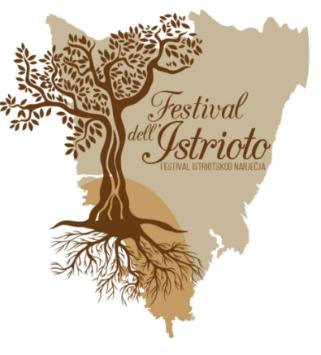 nell'ambito della IX Edizione del Festival dell'Istrioto MOTTOCATEGORIASEZIONE TITOLO DEL COMPONIMENTO VARIETÀ DIALETTALE (rovignese, vallese, dignanese, gallesanese, fasanese o sissanese)NOME E COGNOMEINDIRIZZO DATA DI NASCITA RECAPITO TELEFONICOINDIRIZZO E-MAILISTITUZIONE SCOLASTICA (per gli alunni)